Итоговая контрольная работа по математике, 8 класс Общая характеристика содержания и структуры работы.Содержание итоговой контрольной работы промежуточной аттестации находится в рамках «Обязательного минимума содержания основного общего образования по математике».Учебник: Алгебре 8 класс/ Ю.Н. Макарычев, Н.Г. Миндюк,К.Н. Нешков, С.Б. Суворова Ю.Н - М: «Просвещение», 2013.	Работа состоит из двух частей.Часть первая направлена на проверку достижения уровня базовой подготовки. Она содержит задания с кратким ответом.С помощью этих заданий проверяется знание и понимание важных элементов содержания (понятий, их свойств, приёмов решения задач и т.д.), владение основными алгоритмами, умение применить знания к решению математических задач, не сводящихся к прямому применению алгоритма, а так же применение знаний в простейших практических ситуациях. При выполнении заданий первой части учащиеся должны продемонстрировать определённую системность знаний и широту представлений, умение переходить с одного математического языка на другой, узнавать стандартные задачи в разнообразных формулировках.Часть вторая направлена на дифференцированную проверку повышенного уровня владения материалом.Все задания этой части носят комплексный характер. Они позволяют проверить владение формально-оперативным алгебраическим аппаратом, способность к интеграции знаний из различных тем школьного курса, владение исследовательскими навыками, а также умение найти и применить нестандартные приёмы рассуждений. При выполнении второй части работы учащиеся должны продемонстрировать умение математически грамотно записать решение, приводя при этом необходимые пояснения и обоснования.Задания во второй части расположены по нарастанию сложности: от относительно простых задач, до достаточно сложных, требующих свободного владения материалом курса и высокого уровня математического развития.Система оценивания выполнения отдельных заданий и работы в целом. Для	оценивания	результатов	выполнения	работ	учащимися применяются два количественных показателя: традиционная отметка «1»,«2», «3», «4» и «5» и рейтинг от 0 до 14 баллов.Рейтинг формируется путём подсчёта общего количества баллов, полученных учащимися за выполнение первой и второй частей работы. За каждое верно решенное задание первой части учащемуся начисляется 1 балл. Во второй части работы около каждого задания указано количество баллов, которые засчитываются в рейтинговую оценку ученика при верном выполнении этого задания. Балл, приписанный каждому заданию, характеризует относительную сложность этого задания в работе.Работа состоит из двух частей и содержит 10 заданий. Часть I содержит 7 заданий базового уровня.Часть II содержит 3 задания, соответствующих уровню возможностей, но доступных учащимся с высоким уровнем математической подготовки, любящим занятия математикой.Порядок проведения работыНа выполнение контрольной работы даётся 45 мин.ОцениваниеПравильное решение каждого из заданий 1 части контрольной работы оценивается 1 баллом, задания второй части №8 и №9 оценивается 2 баллами, а полное правильное решение задания №10 – 3 баллами.Предполагается, что для получения положительной отметки необходимо преодолеть «порог», то есть набрать не менее пяти баллов за решение контрольной работы. Это отвечает минимальному уровню подготовки, подтверждающему освоение учеником 8 класса содержания основной общеобразовательной программы.Нормы оценивания.Для оценивания результатов выполнения работы применяются два количественных показателя: отметки «1», «2», «3», «4», или «5» и рейтинг – сумма баллов за верно выполненные задания.Оценка «1»	выставляется, если ученик набрал менее 1 балла. Оценка «2»	выставляется, если ученик набрал менее 5 баллов. Отметка «3» выставляется за 5 - 7 баллов.Отметка «4» выставляется, если набрано от 8 до 11 баллов.Для получения отметки «5» необходимо набрать 12-14 баллов.С критериями оценивания и структурой работы необходимо ознакомить школьников до проведения итоговой работы.Вариант 1Часть 1Найдите значение выражения: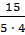 Какое из данных чисел принадлежит промежутку [7; 8] 1)             2)              3)                      4)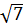 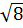 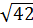 Упростить выражение: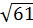 2 3  27  3;Решите уравнение: -2х2 +7х = 9Решите неравенство: 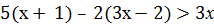 Найдите значение выражения: :      при х = 7-9	5-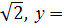 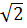 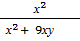 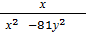 Решите систему неравенств: 2х – 5 > 3,4х + 3 > 5.2частьПериметр прямоугольника равен 30 см. Найдите его стороны, если известно, что площадь прямоугольника равна 56 см2Сократите дробь  * 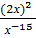 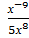 Цена товара была снижена дважды на одно и то же число процентов. На сколько процентов снижалась цена товара каждый раз, если его первоначальная стоимость 5 000 рублей, а окончательная 4050 рублей?Вариант 2.Часть 1Найдите значение выражения: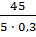 Какое из данных чисел принадлежит промежутку [8; 9] 1)             2)              3)                      4)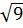 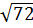 Упростить выражение:3 2  50  2Решите уравнение: х2 +7х = 0Решите неравенство: 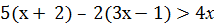 Найдите значение выражения: :      при х = 4-2	8-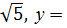 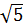 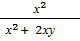 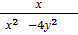 Решите систему неравенств : 2х + 5 >5,4х + 1< 37.2	часть	Периметр прямоугольника равен 20 см. Найдите его стороны, если известно, что площадь прямоугольника равна 24 см2.Сократите дробь  * 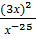 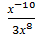 Цена товара была снижена дважды на одно и то же число процентов. На сколько процентов снижалась цена товара каждый раз, если его первоначальная стоимость 4 000 рублей, а окончательная 1960 рублей?Ответы Вариант 11. 0,75.2. 4.3. -3.4. нет корней. 5. Х <2, 25.6. -38.7. Х >4.8. 8 и 7.9.  0,8.10. 10.Вариант 21. 30.2. 3.3. 16.4. 0,-7.5. Х <2,4.6. -12.7.  (0;9).8.  6 и 4.9. 3х9 .10.	30.